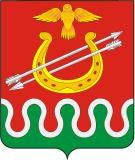 Администрация Боготольского районаКрасноярского краяПОСТАНОВЛЕНИЕ«10» октября 2016 года		г. Боготол					№ 325 –п.О Единой комиссии по определению поставщиков (подрядчиков, исполнителей) для муниципальных нужд и нужд бюджетных учреждений Боготольского района.В соответствии со ст. 39 Федерального закона от 05.04.2013 № 44-ФЗ «О контрактной системе в сфере закупок товаров, работ, услуг для обеспечения государственных и муниципальных нужд», руководствуясь Уставом Боготольского района Красноярского края,ПОСТАНОВЛЯЮ:1. Утвердить состав Единой комиссии по определению поставщиков (подрядчиков, исполнителей) для муниципальных нужд и нужд бюджетных учреждений Боготольского района, согласно приложению №1 к настоящему постановлению.2. Утвердить положение о Единой комиссии по определению поставщиков (подрядчиков, исполнителей) для муниципальных нужд и нужд бюджетных учреждений Боготольского района, согласно приложению №2 к настоящему постановлению.3. Признать утратившими силу постановление администрации Боготольского района:- от 11.01.2016 г. № 1- п «О Единой комиссии по определению поставщиков (подрядчиков, исполнителей) для муниципальных нужд и нужд бюджетных учреждений Боготольского района».4. Опубликовать настоящее постановление в периодическом печатном издании «Официальный вестник Боготольского района», разместить на официальном сайте Боготольского района www.bogotol-r.ru.5. Контроль за исполнением настоящего постановления оставляю за собой.6. Постановление вступает в силу в день, следующий за днем его официального опубликования.Глава Боготольского района							А.В. БеловПриложение № 1к постановлению администрации Боготольского района от «10» октября 2016 г. № 325 – пСостав единой комиссии по определению поставщиков (подрядчиков, исполнителей) для муниципальных нужд и нужд бюджетных учреждений Боготольского района.Председатель комиссии: Белов Александр Владимирович – глава Боготольского района;Заместитель председателя комиссии: Отставнов Сергей Викторович – начальник правового отдела администрации Боготольского района;Члены комиссии:- Ковалевская Любовь Николаевна – начальник отдела капитального строительства и архитектуры администрации Боготольского района;- Борисенко Елена Алексеевна – ведущий специалист отдела капитального строительства и архитектуры администрации Боготольского района;- Денисова Анна Сергеевна- юрисконсульт МБУ КЦСОН «Надежда»;Секретарь комиссии: Демко Наталья Александровна – специалист 1 категории отдела капитального строительства и архитектуры администрации Боготольского района.